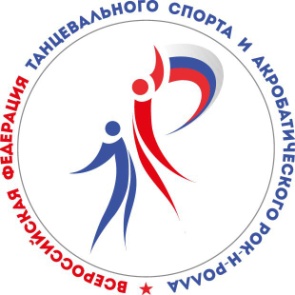 ВСЕРОССИЙСКАЯ ФЕДЕРАЦИЯ ТАНЦЕВАЛЬНОГО СПОРТА И АКРОБАТИЧЕСКОГО РОК-Н-РОЛЛАУПРАВЛЕНИЕ ФИЗИЧЕСКОЙ КУЛЬТУРЫ И СПОРТАВОРОНЕЖСКОЙ ОБЛАСТИВоронежская областная общественная спортивная организация«Союз танцевального спорта Воронежской области»Воронежская городская общественная организация спортивного и бального танца «Юность»ПРЕДСТАВЛЯЮТМЕЖРЕГИОНАЛЬНЫЕ СОРЕВНОВАНИЯ ПО ТАНЦЕВАЛЬНОМУ СПОРТУ• РИТМЫ ЮНОСТИ •ОТКРЫТЫЙ КУБОК ГОРОДА ВОРОНЕЖА В КАТЕГОРИЯХ ЮНИОРЫ 1 (СТАНДАРТ, ЛАТИНА), ЮНИОРЫ 2 (СТАНДАРТ, ЛАТИНА)29 октября 2017 г. (воскресенье)Президент ВООСО «СТС ВО» 	Павел Садчиков Организатор турнира 	ВГООСиБТ «Юность»Пономарева ИринаМЕЖРЕГИОНАЛЬНЫЕ СОРЕВНОВАНИЯ ПО МАССОВОМУ СПОРТУ(медальные соревнования)СПОРТ ВЫСШИХ ДОСТИЖЕНИЙ    I отделение*Открытый Кубок города ВоронежаДля пар, принявших участие в любой из групп № 3, 4, 6, 7, 8, действует 50%-ная скидка на участие в ОКГ (при предъявлении номеров из предыдущих отделений).По результатам выступлений спортсменам 10-й и 11-й групп присваиваются и подтверждаются спортивные разряды.Примерное окончание турнира 21.00До встречи на турнире!ОрганизаторТСК «Юность»Место проведенияг. Воронеж, СОК «Энергия» (ул. Ворошилова, 1а). ВНИМАНИЕ! Вход с ул. Ворошилова со стороны ЖК «Пять звезд»Правила проведения В соответствии с Правилами ФТСАРРСудьиЧлены коллегии судей ФТСАРР и по приглашению организатораДопуск тренеровБесплатно, по списку тренеров, пары которых заняты в турниреУсловия участия парПроезд, проживание, питание за счет командирующих организацийРегистрацияПо квалификационным книжкам, паспортам или свидетельствам о рождении, медицинским справкам и полисам страхования от несчастных случаев. Начало регистрации за 1,5 часа, окончание за 30 мин до начала турнираРегистрационный взнос Не выше нормативов, установленных Правилами СТСРТанцевальная площадка16 x 16 м2, паркет.  Накаблучники обязательныНаграждение победителейМассовый спорт: награждение всех участников дипломами и  медалями. Кубковые соревнования проводятся по правилам Спорта высших достижений (награждение победителя кубком, призеров  – медалями и дипломами, финалистов – дипломами).Спорт высших достижений: кубки, медали, дипломы, призыПрием заявокТел.: 8 910 348 44 07, 8 (473) 248-16-72  (Пономарев Виктор Андреевич) E-mail: v.a.ponomarev@yandex.ruСчетная комиссияДмитрий Самофалов (Воронеж)№Возрастная категорияВозрастДисциплинаНачало регистрацииНачало соревнования1Дети Н 2 (соло, пары)2010 и мл.W, S8.3010.002Дети 1 Н 2 (соло, пары)2008–2009W, S8.3010.003Дети + Дети 1 Н 2 (соло, пары)2008 и мл.W, Ch8.3010.004Дети 2 + Дети 1 Н 3 (соло, пары)2006–2009W, S, Ch8.3010.005Дети 1 Н 4 (соло, пары)2008–2009W, Q, S, Ch8.3010.006Дети 2 Н 4 (соло, пары)2006–2007W, Q, S, Ch8.3010.007Дети 2 + Дети 1 Н 6 (соло, пары)2006–2009W, Q, VV, S, Ch, J8.3010.008Дети 2 + Дети 1 (соло, пары)2006–2009Кубок Польки8.3010.009Дети 1 (соло)2008–2009Кубок Самбы8.3010.0010Дети 1 (соло)2008–2009Кубок Ча-ча-ча8.3010.0011Дети 2 (соло)2006–2007Кубок Самбы8.3010.0012Дети 2 (соло)2006–2007Кубок Ча-ча-ча8.3010.0013Д 2+1 LADYCUP (девочки)2006–2009Кубок Медл. вальса8.3010.0014Д 2+1 GENTLEMANCUP (мальчики)2006–2009Кубок Медл. вальса8.3010.00№Возрастная категорияГод рожденияДисциплинаНачалорегистрацииНачало соревнования1Дети 1 Н + Е2008–2009St, La13.0014.302Дети 2 Н + Е2006–2007St, La13.0014.303Юниоры  1 Е2004–2005St, La13.0014.304Юниоры 2 + 1   до D2002–2005St, La13.0014.30II отделениеII отделениеII отделениеII отделениеII отделениеII отделение5Дети 2 + 1  Е + D2006–2009St, La15.3017.006Юниоры 1 D2004–2005St, La15.3017.007Юниоры 2 Е2002–2003St, La15.3017.008Юниоры 2 + 1 C2002–2005St, La15.3017.00III отделениеIII отделениеIII отделениеIII отделениеIII отделениеIII отделение9Дети 2 + 1   откр2005–2006Двоеборье17.3019.0010Юниоры 1 откр   ОКГ*2004–2005St, La17.3019.0011Юниоры 2 откр ОКГ2002–2003St, La17.3019.0012Молодежь + Взрослые  до С 2001 и ст.St, La17.3019.00